ΕΝΤΥΠΟ ΟΙΚΟΝΟΜΙΚΗΣ ΠΡΟΣΦΟΡΑΣαφορά την αριθ. Πρωτ. 16186/17 διακήρυξη του Δήμου Πρέβεζας.Ο ανωτέρω οικονομικός φορέας, έχοντας υπόψη μας:Τα έγγραφα σύμβασης (τεύχος δημοπράτησης με όλα τα στοιχεία του) της ανωτέρω προμήθειας,δηλώνω ότι αποδέχομαι πλήρως και χωρίς επιφύλαξη τους όρους του διαγωνισμού και επιθυμώ να αναλάβω την εκτέλεση της προμήθειας του Δήμου Πρέβεζας σύμφωνα με τους όρους της μελέτης και της διακήρυξης της προμήθειας και για αυτό προσφέρω την παρακάτω έκπτωση.ΠροσφέρουμεΕνιαίο ποσοστό έκπτωσης ………..…….%, και ολογράφως …………………………………………………………………….. στην προϋπολογιζόμενη δαπάνη της μελέτηςΕπίσης οποιοδήποτε άλλο υλικό θελήσει να προμηθευτεί η Υπηρεσία σας και το οποίο δεν αναγράφεται στον ενδεικτικό προϋπολογισμό της μελέτης, θα ακολουθεί την εν λόγω έκπτωση επί της τιμής του επίσημου τιμοκαταλόγου της εταιρίας μας.Η προσφορά μας αναλυτικά ανά είδος και συνολικά σε ποσό αναλύεται στον παρακάτω πίνακα:Ο κατωτέρω υπογράφων, δηλώνω υπεύθυνα ότι : α) Το έντυπο οικονομικής προσφοράς μας, είναι αυτό που συντάχθηκε από την Αναθέτουσα Αρχή, χωρίς καμία τροποποίηση. β) Η προσφορά αυτή ισχύει για 180 ημέρες από την υποβολή στο Δήμο. γ) Οι αναγραφόμενες τιμές θα παραμείνουν αμετάβλητες ως την ολοκλήρωσης της σύμβασης. δ) Λάβαμε γνώση των προδιαγραφών των προς υλοποίηση προμηθειών ή υπηρεσιών τις οποίες αποδεχόμαστε χωρίς επιφύλαξη. ε) Η καθαρή αξία συμπεριλαμβάνει τις νόμιμες κρατήσεις (ΠΛΗΝ ΦΠΑ που βαρύνει το Δήμο), δαπάνες μεταφοράς κλπ. ως τη λειτουργική απόδοση στο χρήστη.ΠΡΟΣΟΧΗΗ προσφορά υποβάλλεται στο Δήμο Πρέβεζας εντός σφραγισμένου φακέλου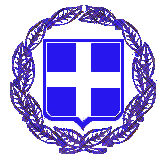 Προμήθεια ηλεκτρολογικού υλικού 2017Προμήθεια ηλεκτρολογικού υλικού 2017Προμήθεια ηλεκτρολογικού υλικού 2017ΕΛΛΗΝΙΚΗΔΗΜΟΚΡΑΤΙΑΔΗΜΟΣ ΠΡΕΒΕΖΑΣΤΕΧΝΙΚΗΥΠΗΡΕΣΙΑΤμήμα Η/Μ Έργων &Σηματοδ/σηςΠροϋπ/μός:€59.983,86 με ΦΠΑΕΠΩΝΥΜΙΑΑ.Φ.Μ.ΕΔΡΑΣΤΟΙΧΕΙΑ ΕΠΙΚΟΙΝΩΝΙΑΣ (τηλέφωνο, FAX & e-mailΑ/ΑΠεριγραφή υλικούΜονάδα μέτρησηςΠοσότηταΠροσφερόμενη τιμή μονάδοςΠροσφερόμενη αξία είδους1Μικροαυτόματος κίνησης 4Α-10Α-16Α-20Ατεμάχιο1402Μικροαυτόματος κίνησης 40 Ατεμάχιο1003Ασφάλεια τύπου κλέμμαςτεμάχιο3004Ασφάλειες γυαλάκι 2Α/5Χ20τεμάχιο7005Ασφάλειες γυαλάκι 8Α/5Χ20 τεμάχιο4006Καλώδιο Ν.Υ.Υ 3x2,5 mm2μέτρα5007Καλώδιο εύκαμπτο 3x1,5 mm2μέτρα5008Καλώδιο ΝΥΑ 1x2,5 mm2μέτρα7009Καλώδιο ΝΥΥ 5x4 mm2μέτρα20010Λαμπτήρας Νατρίου σωληνωτή 250W/E40τεμάχιο10011Λαμπτήρας Νατρίου 400W E40 σωληνωτήτεμάχιο7012Λαμπτήρας Νατρίου 150W Ε40 σωληνωτήτεμάχιο2013Λαμπτήρας σπιράλ Tornado 32W/E27/6500Kτεμάχιο1.00014Λαμπτήρας σπιράλ Tornado 45W/E27/6500Kτεμάχιο20015Λαμπτήρας με κάλυμμα 23W/E27/6500Kτεμάχιο2.57616Λαμπτήρας σηματοδοτών 75Wτεμάχιο20017Λαμπτήρας αλογονιδίων 400W/E40τεμάχιο4018Λαμπτήρας led σε αντικατάσταση φθορίου1,20τεμάχιο10019Λαμπτήρας led σε αντικατάσταση φθορίου0,60τεμάχιο24020Μετασχηματιστής Υδραργύρου-Νατρίου 250Wτεμάχιο10021Μετασχηματιστής Υδραργύρου-Νατρίου 1000Wτεμάχιο5022Εκκινητής Λαμπτήρων 70-400Wτεμάχιο12023Ράβδος γείωσηςτεμάχιο1024Λυχνιολαβή Πορσελάνης Ε27 (διαιρούμενο)τεμάχιο40025Λυχνιολαβή Πορσελάνης Ε27 τύπου καμπάναςτεμάχιο5026Μονωτική Ταινία 19x20τεμάχιο7027Φωτοκύτταρο Perryτεμάχιο10028Φωτιστικό σώμα δρόμου μικτού φωτισμούτεμάχιο7029Μπράτσο φωτιστικούτεμάχιο5030Συνδετήρας συνεστραμμένου καλωδίου ΔΕΗ τύπου ΒΗΛΕΞ Νο 2τεμάχιο17031Μούφες για καλώδια 5x10 mm2 N.Y.Y.τεμάχιο3032Ρελέ τριφασικό 7,5ΚWτεμάχιο5033Αντάπτορας κεραμικός Ε40/Ε27τεμάχιο16034Σπιράλ ενισχυμένο υπογείων εγκαταστάσεωνμέτρα10035Πίνακας τύπου Pillar 100X80X30τεμάχιο336Πίνακας τύπου Pillar 60X60X30τεμάχιο337Πίνακας τύπου Pillar Πολυεστ. 83,5Χ63,5Χ30 εκ.τεμάχιο138Φωτιστικό ενδοδαπέδιο αλογονιδίων 35Wμέτρα139Φωτιστικό φθορίου Τ5 2Χ54με λυχνίες 4000Κτεμάχιο1540Βύσματα πλαστικά 6Χ50 χιλτεμάχιο10041Βύσματα πλαστικά 10Χ60 χιλτεμάχιο5042Βύσματα πλαστικά 12Χ60 χιλτεμάχιο5043Μικρορελαί λυχνίας 8 επαφών 230Vτεμάχιο1244Μικρορελαί λυχνίας 8 επαφών 48Vτεμάχιο1845Μικρορελαί λυχνίας 8 επαφών 24Vτεμάχιο946Μικρορελαί λυχνίας 8 επαφών 12Vτεμάχιο947Επιτηρητής φάσεων Power Electronic Pt 431τεμάχιο1148Επιτηρητής φάσεων Nora drfτεμάχιο649Βοηθητικές επαφές Ν/Οτεμάχιο1450Βοηθητικές επαφές N/Cτεμάχιο1451Χρονικό Καθυστέρησης Power Electronics Pt 421τεμάχιο752Χρονικό Καθυστέρησης Nora cmto1  230Vτεμάχιο453Εναλλαγή κινητήρωντεμάχιο454Μαχαιρωτή ασφάλειατεμάχιο555Επιτηρητής στάθμης Power Electronics pt414τεμάχιο856Επιτηρητής στάθμης Nora drs1τεμάχιο2357Επιτηρητής στάθμης Νερόπουλος Ν502τεμάχιο858Φλοτέρ άνω κάτω με καλώδιο μήκους 10μτεμάχιο1459Σετ κατσαβίδια 6 τεμαχίωνΣετ360Πένσα ηλεκτρολογική 200 χιλ.τεμάχιο361Πλαγιοκόφτης 180 χιλτεμάχιο362Κόφτης απογυμνωτής 160 χιλτεμάχιο263Απογυμνωτής καλωδίωντεμάχιο364Σέτ κλειδιά Αλλεν ( 2-10) χιλ/ 150 χιλ. μπάλλαςΣετ265Πένσα ακροδεκτών κλειστού τύπου 215 χιλ.τεμάχιο166Ντίζα γαλβανιζέ 1μ / 20 χιλτεμάχιο4067Ντίζα γαλβανιζέ 1μ / 14 χιλ.τεμάχιο1068Περικόχλιο γαλβανιζέ 20 χιλ.τεμάχιο10069Περικόχλιο γαλβανιζέ 14 χιλ.τεμάχιο3070Ρητίνη 2 συστατικών σε φιάλητεμάχιο10Προσφερόμενη καθαρή αξίαΠροσφερόμενη καθαρή αξίαΦΠΑ 24%ΦΠΑ 24%ΠΡΟΣΦΕΡΟΜΕΝΗΣΥΝΟΛΙΚΗ ΔΑΠΑΝΗΠΡΟΣΦΕΡΟΜΕΝΗΣΥΝΟΛΙΚΗ ΔΑΠΑΝΗΠρέβεζα ……..……/201…….Ο νόμιμος εκπρόσωπος(ΠΡΟΣΟΧΗ : Ευανάγνωστα σφραγίδα επιχείρησης, ονοματεπώνυμο & υπογραφή εκπροσώπου)